МатематикаТема: «Сравнение двух групп предметов, длина предметов»Цель: Закрепление умения определять равенство и неравенство двух групп предметов по количеству, уравнивать неравные группы.Оборудование:Демонстрационный материал: игрушки крокодил Гена и Чебурашка; 2 конверта с полосками разной длины – 5 штук; 3 набора геометрических фигур; прозрачных сосуда разной формы и размера; 2 одинаковые банки; сок.Раздаточный материал: карточки с двумя свободными полосками; квадраты красные и синие.ХодРебёнок сидит за столом, на котором лежат карточки с двумя свободными полосками и квадраты двух цветов(красные и синие). Родитель достаёт игрушки– крокодила Гену и Чебурашку(можно заменить на любые другие)Родитель: Кто пришёл сегодня к нам в гости? Они не ходят в детский сад, поэтому не умеют считать, многого не знают. Вот сегодня их угостили конфетами – ирисками. Гене дали 6 конфет в синей обёртке.Положи на верхнюю полоску карточки 6 синих квадратов. Это будут конфеты.А Чебурашке дали 5 конфет в красной обёртке.Положи на нижнюю полоску карточки 5 красных квадратов. Гене и Чебурашке сказали, что конфет дали поровну. Это так?Ребёнок доказывает, что у Гены конфет больше, а у Чебурашки меньше.Что больше – 6 или 5 конфет? (6)Как сделать, чтобы конфет было поровну?(ответы ребёнка)Положи ещё одну конфету Чебурашке.Что сейчас можно сказать о конфетах у Гены и Чебурашки?Вот видите, Гена и Чебурашка, как полезно уметь считать!Родитель приглашает ребёнка выйти из-за стола и обращает его внимание на разбросанные в двух местах на полу полоски.Родитель: -Вижу разбросанные полоски. Это противная старуха Шапокляк разбросала их. Давай разделимся на 2 команды. Родитель будет складывать полоски рядом с Геной, а ребёнок– с Чебурашкой.Положите полоски в ряд, начиная с короткой.Ребёнок выполняет задание.Давайте посмотрим, как вы разложили полоски? (короткая, длинная, длиннее, ещё длиннее, самая длинная)А ещё Гена и Чебурашка приготовили вам наборы геометрических фигур. Разложите фигуры перед собой. (треугольник, круг,)Родитель раскладывает геометрические фигуры перед собой. У ребёнка тоже геометрические фигуры.У меня есть круг. Найди у себя такие же фигуры. Назовите их. Что похоже на круг?У меня есть треугольник. Найдите у себя такие же фигуры. Что похоже на треугольник. Чебурашке и крокодилу Гене очень понравилось, как ты разбираешься в геометрических фигурах, теперь и они могут так же.А теперь давай немножко отдохнём.ФизкультминуткаПо тропинке в лес мы шли (шагают)Грибы ягоды нашли (наклоняются.)Раз - грибок (собирают).Два – грибок (собирают).Положили в кузовок (показывают движение руками).Ребёнок подходит к столу, на котором стоят 2 разных по форме и размеру сосуда с соком (с водой). Кажется, что у Чебурашки меньше, а у Гены больше.Чебурашке и Гене налили сок в разные банки. У кого сока больше? Меньше?-Как определить?Родитель переливает сок в другие сосуды, разные по форме и размеру. Теперь кажется, что у Чебурашки сока больше.Вот теперь у Чебурашки сока стало больше. Это так? (размышления ребёнка)Родитель переливает сок в одинаковые по форме и размеру банки, и ребёнок видит, что сока одинаковое количество.Почему нам казалось, что в одной банке сока больше, а в другой меньше?Молодец! Крокодил Гена и Чебурашка так много узнали, побывав у нас в гостях. Они благодарят вас и прощаются.Для работы дома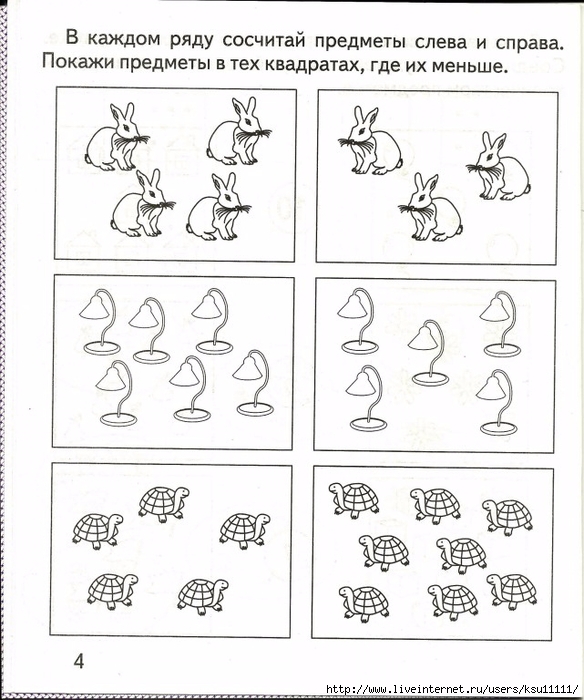 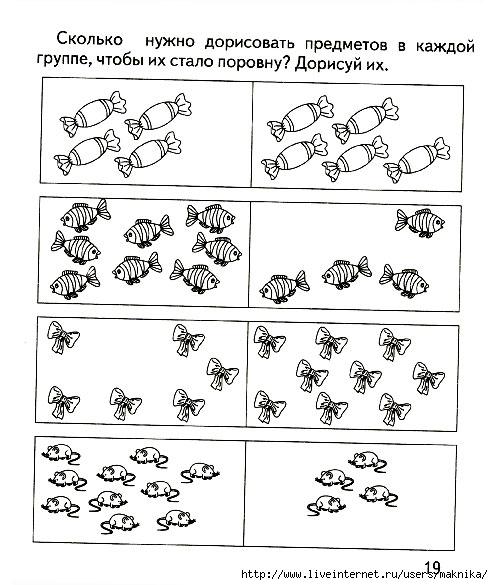 